Радует то, что наше село благоустраивается…31 августа 2021 года  на территории сквера  села Луговое состоялось торжественное открытие  спортивной площадки уличных спортивных тренажеров, в рамках реализации проекта ТОС «Села Луговое» «Благоустройство спортивной площадки», спортивные тренажеры приобретены и установлены Воронежской фирмой «Чемпион». Также активное участие в подготовке и реализации данного проекта  принимали члены ТОС «Села Луговое», сотрудники администрация Луговского сельского поселения и сельскохозяйственной артели «Луговое», по мере своих сил и возможности каждый вложил свой посильный труд и финансовую поддержку.    На открытии площадки присутствовал С.Д. Могилин, руководитель муниципального казенного учреждения "Отдел физической культуры и спорта Богучарского муниципального района Воронежской области". Открытие такой площадки – это настоящий подарок для детей и взрослых.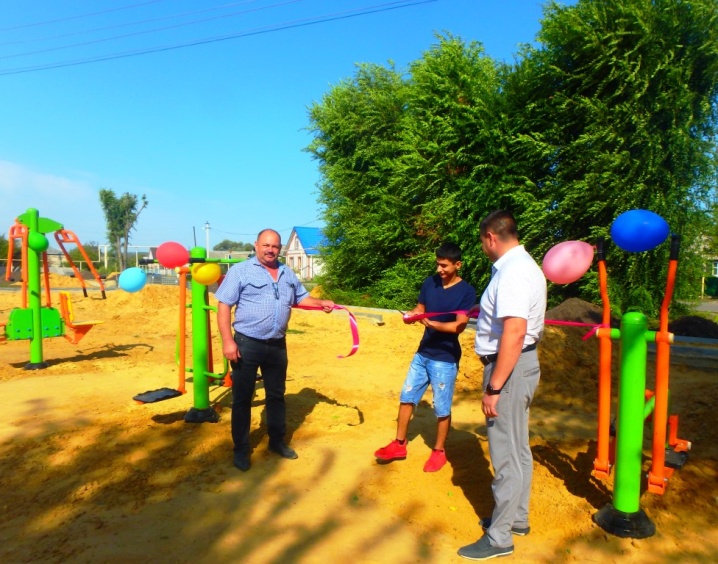 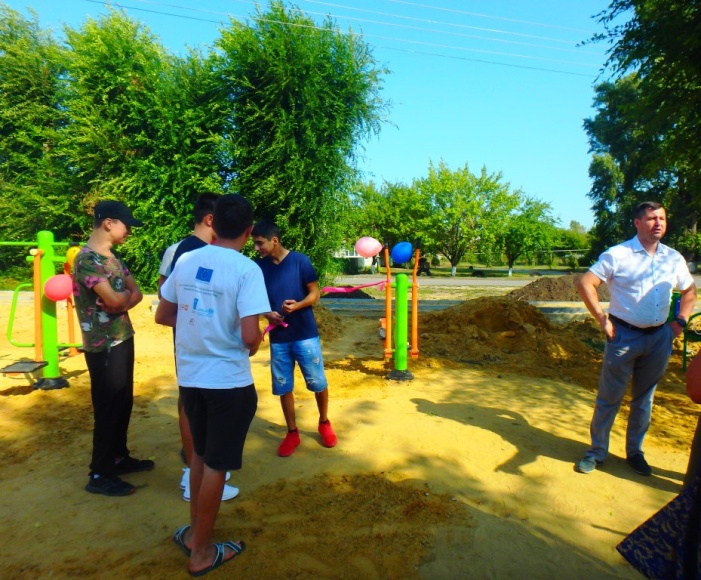 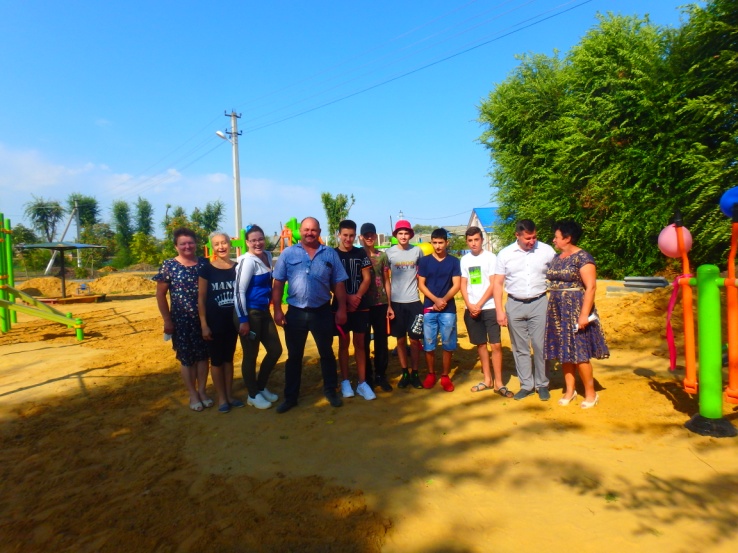 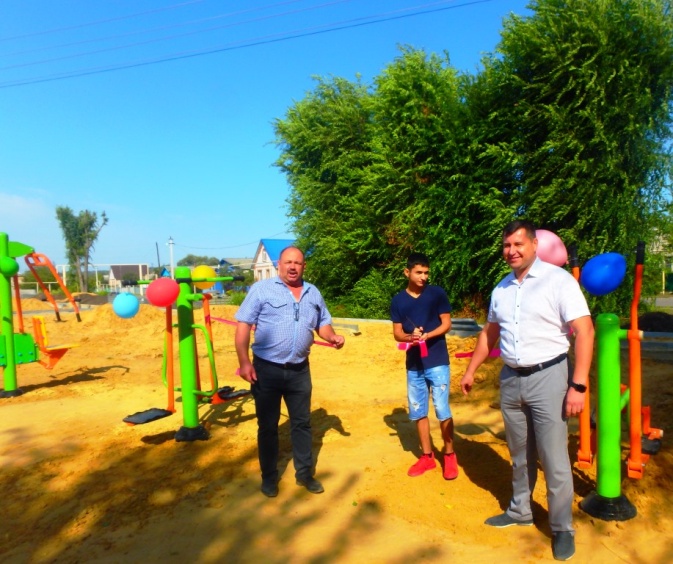 